Scuola paritaria dell’Infanzia e Primaria Parificata “Caterina Troiani” 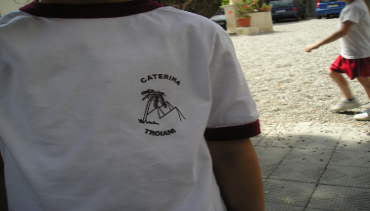 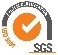 Via Sbarre Centrali, 71 – 89133 Reggio Calabria – Tel/Fax: 0965 57496e-mail istsuore.caterinatroiani@gmail.comwww.istitutocaterinatroiani.itUSCITA DIDATTICA SCUOLA PRIMARIAClassi 	I  II  III  IV   V     LUNEDI’ 27 MARZO 2017La quota di € 18.00 è da versare entro VENERDI’ 24 e comprende:  - Ingressi con visite guidate presso: Museo Etnografico “Casa della Cultura Leonida Repaci”, Botteghe Artigiane, Basilica del Santuario della Madonna dei Poveri (Madonna Nera di Seminara), visita e attività presso l’Azienda Agricola “Le tre querce”, contributo pulizia sala pranzo.- Viaggio in pullman (autolinee Tripodi) Programma:Ore 7.30 ritrovo dei partecipanti a Largo Rione Ceci e sistemazione in Pullman G.T.Ore 7.45 partenzaOre 8.45 arrivo a Palmi e visita guidata del Museo Etnografico “Casa della Cultura Leonida Repaci”Ore 10.45 trasferimento a Seminara e visita della Bottega Artigiana dei Maestri della Ceramica Seminarese e della Basilica del Santuario della Madonna dei Poveri (Madonna Nera di Seminara) Ore 12.30 proseguimento per pranzo e visita all’Azienda Agricola “Le tre querce”, il pranzo al sacco sarà consumato in area attrezzata dell’Azienda, a seguire visita e giochi a contatto con la natura.L’Azienda di proprietà di Giuseppe Spinelli svolge prevalentemente attività agricola nel settore dell’olivicoltura, oltre ad attività agricole secondarie, l’alto valore aggiunto è di natura etica, essendo un modello di azienda a conduzione biologica, inoltre si tratta di un’azienda che ha subito ripetuti tentativi di usurpazione della criminalità organizzata, la proprietà non solo non ha mai fatto un passo indietro ma ha da ogni occasione tratto maggior forza per andare avanti diventando un esempio ed un modello per altri imprenditori.Termine delle attività alle 15.30, partenza e rientro a Reggio alle 16.30N.B.   INDOSSARE DIVISA DELLA SCUOLA, CAPPELLINO E SCARPE DA GINNASTICA ZAINETTO CON TOVAGLIETTA, MERENDA E PRANZO Al SACCO La DirezioneScuola paritaria dell’Infanzia e Primaria Parificata “Caterina Troiani” Via Sbarre Centrali, 71 – 89133 Reggio Calabria – Tel/Fax: 0965 57496e-mail istsuore.caterinatroiani@gmail.comwww.istitutocaterinatroiani.itUSCITA DIDATTICA SCUOLA PRIMARIAClassi 	I  II  III  IV   V     LUNEDI’ 27 MARZO 2017La quota di € 18.00 è da versare entro VENERDI’ 24 e comprende:  - Ingressi con visite guidate presso: Museo Etnografico “Casa della Cultura Leonida Repaci”, Botteghe Artigiane, Basilica del Santuario della Madonna dei Poveri (Madonna Nera di Seminara), visita e attività presso l’Azienda Agricola “Le tre querce”, contributo pulizia sala pranzo.- Viaggio in pullman (autolinee Tripodi) Programma:Ore 7.30 ritrovo dei partecipanti a Largo Rione Ceci e sistemazione in Pullman G.T.Ore 7.45 partenzaOre 8.45 arrivo a Palmi e visita guidata del Museo Etnografico “Casa della Cultura Leonida Repaci”Ore 10.45 trasferimento a Seminara e visita della Bottega Artigiana dei Maestri della Ceramica Seminarese e della Basilica del Santuario della Madonna dei Poveri (Madonna Nera di Seminara) Ore 12.30 proseguimento per pranzo e visita all’Azienda Agricola “Le tre querce”, il pranzo al sacco sarà consumato in area attrezzata dell’Azienda, a seguire visita e giochi a contatto con la natura.L’Azienda di proprietà di Giuseppe Spinelli svolge prevalentemente attività agricola nel settore dell’olivicoltura, oltre ad attività agricole secondarie, l’alto valore aggiunto è di natura etica, essendo un modello di azienda a conduzione biologica, inoltre si tratta di un’azienda che ha subito ripetuti tentativi di usurpazione della criminalità organizzata, la proprietà non solo non ha mai fatto un passo indietro ma ha da ogni occasione tratto maggior forza per andare avanti diventando un esempio ed un modello per altri imprenditori.Termine delle attività alle 15.30, partenza e rientro a Reggio alle 16.30N.B.   INDOSSARE DIVISA DELLA SCUOLA, CAPPELLINO E SCARPE DA GINNASTICA ZAINETTO CON TOVAGLIETTA, MERENDA E PRANZO Al SACCO La Direzione